White ChristmasIrving Berlin 1942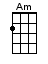 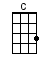 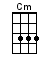 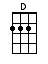 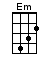 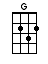 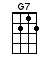 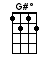 INTRO:  / 1 2 / 1 2 / [G] / [G] /[G] I’m [G#dim] dreaming of a [Am] white [D] Christmas[C] Just like the [D] ones I used to [G] know [G]Where the [G] tree tops [G7] glisten, and [C] children [Cm] listenTo [G] hear [Em] sleigh bells in the [Am] snow [D][G] I’m [G#dim] dreaming of a [Am] white [D] Christmas[C] With every [D] Christmas card I [G] write [G]May your [G] days be [G7] merry and [C] bright [Cm]And may [G] all your [Am] Christmas-[D]es be [G] white [D][G] I’m [G#dim] dreaming of a [Am] white [D] Christmas[C] Just like the [D] ones I used to [G] know [G]Where the [G] tree tops [G7] glisten, and [C] children [Cm] listenTo [G] hear [Em] sleigh bells in the [Am] snow [D][G] I’m [G#dim] dreaming of a [Am] white [D] Christmas[C] With every [D] Christmas card I [G] write [G]May your [G] days be [G7] merry and [C] bright [Cm]And may [G] all your [Am] Christmas-[D]es be [G] white [Cm][G]www.bytownukulele.ca